EVALUACIÓN INTERNA INTEGRAL 2016-2018 DEL PROGRAMA SOCIAL “APOYO ECONÓMICO PARA INICIO DEL CICLO ESCOLAR EN SECUNDARIAS TLALPAN 2017”I. DESCRIPCIÓN DEL PROGRAMA SOCIALEn el año 2016 se llevó a cabo por primera vez el programa de “Apoyo Económico para inicio del Ciclo Escolar en Secundarias Tlalpan 2016”, beneficiando a cerca de 14, 000 alumnos inscritos en las 41 secundarias públicas (secundarias diurnas, secundarias técnicas, estudiantes de secundaria inscritos en Centros de Atención Múltiple, telesecundarias y secundaria nocturna) de la demarcación Tlalpense, quienes mediante la recepción de este apoyo económico completaron la adquisición de materiales necesarios para sus actividades educativas. En 2017, se dio continuidad al presente programa, sin embargo, debido al sismo ocurrido el 19 de septiembre, se redujo la meta de apoyos entregados para la generación del Programa de Reconstrucción, beneficiando a cerca de 10,000 estudiantes.II. METODOLOGÍA DE LA EVALUACIÓN INTERNA II.1. Área Encargada de la Evaluación Interna(1) Experiencia en monitoreo y evaluación (M&E), es decir, número de años y trabajos realizados. (2) Explicar si se dedican exclusivamente a las tareas de monitoreo y evaluación (M&E) del programa o si participan en la operación del mismo, señalando puntualmente las funciones y tareas que realiza dentro del programa.II.2. Metodología de la Evaluación La Evaluación Interna 2018 forma parte de la Evaluación Interna Integral del Programa Social de mediano plazo (2016-2018). El objetivo de llevar a cabo una Evaluación Integral en tres etapas ha sido generar un proceso incremental de aprendizaje que permita de forma progresiva crear condiciones idóneas para la evaluación de los programas sociales en los diferentes ámbitos de gobierno de la Ciudad de México como contribución al afianzamiento de una cultura organizacional abierta al mejoramiento continuo.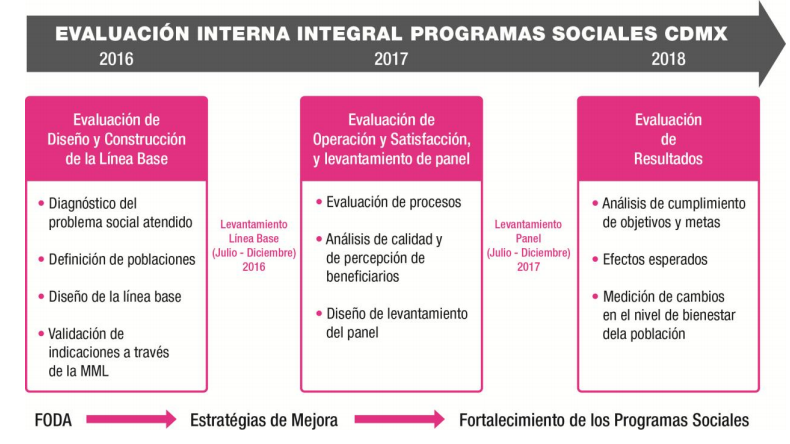 La Evaluación Interna 2018 forma parte de la Evaluación Interna Integral del Programa Social de mediano plazo (2016-2018). El objetivo de llevar a cabo una Evaluación Integral en tres etapas ha sido generar un proceso incremental de aprendizaje que permita de forma progresiva crear condiciones idóneas para la evaluación de los programas sociales en los diferentes ámbitos de gobierno de la Ciudad de México como contribución al afianzamiento de una cultura organizacional abierta al mejoramiento continuo.El presente programa se originó en 2017, por lo que inicia  su proceso de evaluación durante la SEGUNDA ETAPA, correspondió en 2017 a la Evaluación de Operación y Satisfacción, y Levantamiento de Panel, que implicó el análisis de los procesos seguidos por el programa social para otorgar los bienes o servicios a la población atendida, el análisis de la calidad de atención del programa y de la percepción de beneficiarios a través de los resultados arrojados por el levantamiento de la línea base planteada en 2016; además del diseño del levantamiento de panel, como seguimiento al levantamiento inicial, es decir, establecer la ruta crítica para aplicar a la misma población el instrumento diseñado inicialmente, pero un periodo después. La evaluación puede ser consultada en: http://data.consejeria.cdmx.gob.mx/index.php/gaceta Gaceta Oficial de la Ciudad de México, Número 110 del 30 de junio de 2017.La TERCERA ETAPA y última, en 2018, corresponde a la presente Evaluación de Resultados, que comprende el análisis de los resultados del levantamiento de panel, a través del cual se determinarán el cumplimiento de los objetivos y metas del programa social, de los efectos esperados y la medición de cambios en el nivel de bienestar en la población, como resultado de la intervención.Con relación al programa social de Apoyo Económico para Inicio de Ciclo Escolar en Secundarias Tlalpan, resultar importante señalar  que la metodología de la evaluación es cuantitativa y cualitativa. Es decir, que se han analizado con base en los Lineamientos para la Evaluación Interna 2018 de los Programa Sociales de la Ciudad de México y de las Reglas de Operación del presente programa, la operación y resultados del presente programa social. A través de diversas estrategias analíticas permitirá construir y explicar los procesos e interacciones entre los diferentes actores involucrados que hacen posible que el programa social se lleve a cabo, y con ello, una valoración objetiva de las fortalezas y áreas de oportunidad que al respecto se tengan.Enseguida se puntualiza acerca de la ruta de la integración del informe de la evaluación del programa social, en el cual se indican los tiempos en los que se emplearon para llevar a cabo la presente etapa de la Evaluación Integral, fue necesario analizar las evaluaciones anteriores, así como la información de gabinete generada por el área y la experiencia manifestada por parte del personal que ejecuta el presente programa social. II.3. Fuentes de Información de la Evaluación II.3.1. Información de Gabinete Lineamientos para la Evaluación Interna 2018 de los Programas Sociales de la Ciudad de MéxicoReglas de operación del Programa Social “Apoyo Económico para Inicio de Ciclo Escolar en Secundarias Tlalpan 2016”Evaluación Interna del Programa Social “Apoyo Económico para Inicio de Ciclo Escolar en Secundarias Tlalpan 2016”Padrón de Beneficiarios del Programa Social “Apoyo Económico para Inicio de Ciclo Escolar en Secundarias Tlalpan 2016”Ley de Desarrollo Social para el Distrito Federal Programa General de Desarrollo del Distrito Federal 2013-2018, publicado en la Gaceta Oficial del Distrito Federal el 11 de septiembre de 2013. Índice de Desarrollo Social (IDS-CDMX) Programa de Desarrollo de la Delegación Tlalpan 2015-2018, publicado en la Gaceta Oficial de la Ciudad de México el 04 de agosto de 2016.AFSEDF (2017), Estadística por centro de trabajo, Administración Federal de Servicios Educativos en el Distrito Federal, SEP, México. https://www2.sepdf.gob.mx/inf_sep_df/estadisticas/ei2016_2017.html Estadística educativa AFSEDF: https://www2.sepdf.gob.mx/inf_sep_df/estadisticas/index.jspManual Administrativo de la Delegación Tlalpan.Información interna generada en el marco de la ejecución del programaDesigualdad Económica, pobreza y movilidad social. Evalúa CDMX II.3.2. Información de Campo En la Evaluación Interna 2017, se establece la aplicación de una encuesta dirigida a medir el cumplimiento del objetivo general, la calidad del bien entregado, así como la eficiencia en la ejecución del programa. Para tal fin, se eligieron planteles educativos beneficiarios representativos  de la demarcación con base en las 5 zonas territoriales en las que se divide el territorio de la Delegación Tlalpan. Ya que esa muestra permitiría tener un panorama general por zona territorial y por índice de desarrollo social para llevar a cabo un análisis integral que permita evaluar el resultado del programa.De igual manera, realizar un análisis del impacto que el programa social genera en las escuelas con la población infantil, o con una muestra de familias específicas receptoras del bien, haciendo énfasis en el antes y después de la entrega. El análisis se estableció para llevarse a cabo por medio de entrevista a una muestra las familias receptoras del bien, con la finalidad de obtener el testimonio directo de los mismos, siendo esta de carácter cualitativo y con enfoque en visualizar como el apoyo aminoró la carga económica para la familia, cuántos menores estudiantes en la familia recibieron el apoyo y cómo ha afectado en la realización de actividades deportivas y desempeño académico.El instrumento diseñado, se muestra a continuación:El método planteado para llevar a cabo el levantamiento de la línea base tomó como referencia  En lo concerniente al método elegido para selección de la muestra, es necesario precisar que se cuenta con un total de 42 escuelas secundarias públicas, sujetas de apoyo y que se encuentran distribuidas a lo largo de la demarcación. Derivado de tal información se utilizó la fórmula para calcular muestras en un universo finito, como a continuación se describe:n= Z2 p. q. NNe2 + z2 p qn= Tamaño de la muestra (¿?)N= Total de los planteles en estudio (42)z= Nivel de confianza de la muestra* (90% de confiabilidad y 10% error) (1.65)e= 10% de margen de error (0.1)*p= Proporción esperada positiva (0.50)q= Proporción esperada negativa (0.50)n= (1.65)2 (0.5) (1-0.50) (42)     (42)(0.10)2 + (1.65)2 (0.50) (1-0.50)n= 13.654.25N= 3.211, es decir 3 escuelas Para el Programa Apoyo Económico para Inicio de Ciclo Escolar en Secundarias Tlalpan 2016, se levantarán encuestas de percepción entre los beneficiarios del programa, para el levantamiento de la muestra, se tomará en cuenta la siguiente información:*Padrón de planteles: Relación de las 42 escuelas secundarias públicas de Tlalpan cuyos alumnos fueron beneficiarios de la entrega del apoyo económico para inicio del ciclo escolar *Padrón muestra: 5 Planteles representativos de las 5 zonas territoriales de la demarcación. Dichos planteles serán seleccionados con base en la matrícula total, así como el nivel de marginalidad en la que se encuentran ubicados.Es necesario precisar que no se llevó a cabo el levantamiento de la línea base y del panel debido a que la aplicación del instrumento generado estaba programada a la par de la entrega del beneficio para los meses de septiembre, octubre y noviembre, tal y como lo establecen las reglas de operación en el numeral 4.1 Monto Total Autorizado. Sin embargo, debido al sismo del 19 de septiembre de 2017 y sus consecuencias, se modificaron los periodos de entregas de conjuntos deportivos y por lo tanto, la aplicación de la encuesta debido a los factores que a continuación se enlistan:Falta de personal para llevar a cabo la aplicación de la encuesta, ya que el personal del área se dedica a coordinar la entrega y el equipo técnico operativo beneficiario del programa se integró para el ejercicio 2017 y se encargó de la recolección y sistematización de la información para la emisión de los Avisos de pago entregados a los solicitantes beneficiarios.Retraso de entrega de los apoyos económicos porque se ejercieron actividades institucionales emergentes de apoyo ante la contingencia.  Falta de disposición de sedes de entrega en los tiempos establecidos ya que fungieron como Albergues. Los lugares designados para las entregas fueron utilizados como espacios de atención emergentes y en consecuencia n están disponibles para llevar a cabo las actividades del programa social en comento.Falta de apoyos humanos, logísticos y vehiculares de la Delegación ya que estuvieron centrados en actividades emergentes relacionadas con el sismo. Suspensión de clases y en algunos casos cierre de escuelas a consecuencia de las recomendaciones emitidas por los Dictámenes levantados por los DRO en las escuelas secundarias públicas de Tlalpan. Por lo que la difusión fue menos ágil de lo previsto y se optó por abrir más días y ampliar horarios de entrega y en lugares céntricos, así como accesibles para dar mayores facilidades para que las madres y padres de familia pudieran recoger el beneficio.Cierre de programas 2017 e inicio de programas sociales 2018.Restricciones por proceso electoralA pesar de que el levantamiento de la línea base y del panel no pudo llevarse a cabo, con base en la información de gabinete generada en el área de operación, así como con la observación del proceso de entrega y sistematización de los expedientes para la conformación del Padrón de Beneficiarios, se llevó a cabo un análisis comparativo del Programa Social en los ejercicios fiscales 2016 y 2017. Dicho análisis de la información, permite contrastar el diseño del programa social, su operación, resultados cuantitativos, análisis de evaluaciones internas anteriores y estrategias de mejora.III. EVALUACIÓN DEL DISEÑO DEL PROGRAMA SOCIAL III.1. Análisis del Apego del Diseño del Programa Social a la Normatividad AplicableIII.1.2. Análisis del Apego de las Reglas de Operación a los Lineamientos para la Elaboración de Reglas de Operación 2016III.1.3. Análisis del Apego del Diseño del Programa Social a la Política de Desarrollo Social de la Ciudad de MéxicoIII.2. Identificación y Diagnóstico del Problema Social Atendido por el Programa SocialIV. EVALUACIÓN DE LA OPERACIÓN DEL PROGRAMA SOCIAL En lo concerniente a la Estructura Operativa del Programa Social 2016, Uniformes Deportivos Escolares Tlalpan 2016, de acuerdo con las respectivas Reglas de Operación en el numeral VI.2. Supervisión y Control establece que la Dirección General de Desarrollo Social será la responsable de la validación final de cada una de las etapas que den cumplimiento a la implementación del programa. La Dirección de Educación deberá de generar las condiciones necesarias para que los beneficiarios puedan llevar a cabo sus actividades. La Jefatura de Unidad Departamental de Atención a Escuelas y Comunidades Escolares, será la responsable de la entrega del bien, ésta área cuenta con el titular y con un grupo de enlaces (personal de base y de nómina 8) quienes atienden las 42 escuelas beneficiarias del programa.Respecto a la Estructura Operativa del Programa Social en 2016 y al análisis de la ejecución y cumplimiento del programa social, se emplea la matriz de contingencias en la cual se indica lo establecido en las Reglas de Operación 2016 del Programa Social y se compara con lo que se llevó a cabo. Tal y como se muestra a continuación:En lo concerniente a la Estructura Operativa del Programa Social 2016, Apoyo Económico para Inicio del Ciclo Escolar en Secundarias Tlalpan, de acuerdo con las respectivas Reglas de Operación en el numeral VI.2. Supervisión y Control establece que la Dirección General de Desarrollo Social será la responsable de la validación final de cada una de las etapas que den cumplimiento a la implementación del programa. La Dirección de Educación deberá de generar las condiciones necesarias para que los beneficiarios puedan llevar a cabo sus actividades. La Jefatura de Unidad Departamental de Atención a Escuelas y Comunidades Escolares, será la responsable de la entrega del bien, ésta área cuenta con el titular y con un grupo de enlaces (personal de base y de nómina 8) quienes atienden las 42 escuelas beneficiarias del programa. V. EVALUACIÓN DE SATISFACCIÓN DE LAS PERSONAS BENEFICIARIAS DEL PROGRAMA SOCIALPara desarrollar el presente apartado se deberán retomar los resultados arrojados por el levantamiento de la línea base y de panel, y como se ha mencionado en apartados anteriores, es necesario precisar que no se llevó a cabo el levantamiento de la línea base y del panel debido a que la aplicación del instrumento generado estaba programada a la par de la entrega del beneficio para los meses de septiembre, octubre y noviembre, tal y como lo establecen las reglas de operación en el numeral 4.1 Monto Total Autorizado. Sin embargo, debido al sismo del 19 de septiembre de 2017 y sus consecuencias, se modificaron los periodos de entregas del apoyo económico y por lo tanto, la aplicación de la encuesta.Si bien el levantamiento de la línea base y del panel, se establecen como instrumentos de medición de la satisfacción directa de los padres y madres de familia de los beneficiarios. Existen elementos documentales como las Reglas de Operación y sus respectivos modificatorios, así como los padrones de beneficiarios publicados, que también permiten realizar un análisis cualitativo del ejercicio del programa social de “Apoyo Económico para Inicio de Ciclo Escolar en Secundarias Tlalpan” en los dos años que lleva de creación y mismo que se ve reflejado en la presente evaluación tiene como objeto estudiar, tal y como se menciona a continuación:Apoyo Económico: El apoyo otorgado por única ocasión, cuyo monto en el 2016 fue de $300.00 y en 2017 de $350.00, respectivamente, constituye un incentivo que sirve para comprar algún material necesario para el inicio del ciclo escolar. Beneficio de población vulnerable: Los adolescentes y estudiantes constituyen población vulnerable y objeto de apoyo, sobre todo si es con el objetivo de incentivar su continuidad escolar. En este sentido el programa da cumplimiento, aunado a lo anterior, da prioridad a los alumnos inscritos en escuelas en alto y muy alto índice de vulnerabilidad social.Impacto directo en la economía en las familias de estudiantes y en los beneficiarios que participan como Equipo Técnico Operativo: Un punto fundamental del programa de Apoyo Económico para Inicio de Ciclo Escolar en Secundarias Tlalpan, es que además del incentivo escolar para contribuir con la economía de las familias de estudiantes, al mismo tiempo se benefician los integrantes del equipo técnico operativo y su labor ha resultado fundamental para el desarrollo del programa en el 2017.Los Lineamientos para la Evaluación Interna 2018 proponen a través de categorías, analizar diferentes aspectos de satisfacción de los beneficiarios de la implementación de los programas sociales. La sistematización de los reactivos de las encuestas propuestas para el levantamiento de línea base y de panel, permitirían un análisis integral de diferentes aspectos de medición de la aprobación del bien.Expectativas: Se cumplen al dar cobertura a la población objetivo.Imagen de programa: Se cuenta con medios de difusión a través de los canales oficiales de las institución, tal como carteles, lonas, convocatorias, boletines, página web y demás publicaciones normadas en el marco de la Ley de Desarrollo Social para el Distrito Federal y con el apoyo de difusión realizado por el Equipo Técnico Operativo el programa adquirió mayor conocimiento entre la población. Sin embargo aún es necesario afinar una estrategia de posicionamiento que con claridad difunda al programa en comento.Cohesión Social: El programa aporta a sus beneficiarios (estudiantes e integrantes del equipo técnico operativo) un incentivo económico que contribuye a la equidad social y no discriminación.Calidad de Gestión: Es necesario contar con herramientas documentales que recopilen la opinión de los beneficiarios acerca del programa en cada una de sus etapas, abundando en el trato recibido por parte de los servidores públicos. Dichos reactivos permitirían hacer más eficiente y efectivos, tanto los medios de información y difusión del programa como la planeación del esquema de las entregas.Calidad de Beneficio: De igual forma, si bien el beneficio de un año a otros, es importante contrastar y obtener un resultado cuantitativo de las diversas opiniones recabadas por parte de los padres y madres de familia a lo largo de las diferentes etapas del programa en comento.Contraprestación: La contraprestación generada por el programa en el ejercicio 2016 fue bastante cuestionada por los tutores de los beneficiarios al no existir comunicación eficiente. En el caso de 2017 se redujeron los gastos generados por contraprestación al hacer entregas por escuela y en sedes cercanas a los diferentes plantelesSatisfacción: El programa se está posicionando. También se sugiere llevar a cabo un levantamiento cualitativo directo, cuestionando si en verdad perciben el apoyo económico como un beneficio o se sugiere modificar mecanismosVI. EVALUACIÓN DE RESULTADOS VI.1. Resultados en la Cobertura de la Población Objetivo del Programa Social Con el objetivo de valorar la efectividad de la implementación del programa en cuanto al nivel de cobertura de la población objetivo planteada a través de las diferentes ediciones de realización de programa social, a continuación se esquematiza el comparativo entre la población determinada como objetivo y la población que en realidad fue beneficiaria, es decir, el nivel de cobertura del programa.Con base en la información de gabinete y en la sistematización de los alumnos con distintos datos con valor estadístico (escuelas, grado, grupo, turno, escuela, unidad territorial, pertenencia étnica, edad) y los padrones de beneficiarios publicados en la Gaceta oficial de la CDMX, el programa social de Apoyo Económico para Inicio de Ciclo Escolar en Secundarias Tlalpan 2018 cumple brindando atención a la población objetivo establecida. Lo cual se esquematiza y contrasta integralmente a continuación:Para garantizar que el programa social llegue de manera eficiente a la población objetivo que se determinó en las Reglas de Operación, el programa de Apoyo Económico a para Inicio de Ciclo Escolar en Secundarias estableció de manera clara las características, requisitos y mecanismos de acceso, así como difusión y forma de entrega del beneficio. A continuación se describe de manera más detallada lo planteado en las ROP 2016 y 2017:Población objetivo: 18,000 y 12,000 estudiantes inscritos en secundarias públicas (secundarias diurnas, técnicas y nocturnas, así como de este nivel que estén registrados en CAM o en telesecundarias) ubicadas en Tlalpan que cumplan con los requisitos en los plazos establecidos.Objetivos específicos: 18,000estudiantes inscritos en secundarias públicas (secundarias diurnas, técnicas y nocturnas, así como de este nivel que estén registrados en CAM o en telesecundarias) ubicadas en Tlalpan que cumplan con los requisitos en los plazos establecidos.Alcances: La trascendencia de este programa social reside en su contribución, mediante la entrega de apoyos económicos, a disminuir el gasto familiar que representa el inicio de ciclo escolar, ya que busca brindara las y los estudiantes que se encuentran inscritos en secundarias públicas (secundarias diurnas, técnicas y nocturnas, así como de este nivel que estén registrados en CAM en a telesecundarias), coadyuvando a garantizar el derecho a la educación.Requisitos de Acceso: Las alumnas y alumnos interesados en ser beneficiarios de este programa social deberán cumplir los siguientes requisitos: • Estar inscrito durante el ciclo escolar 2017-2018 en alguna de las secundarias públicas (secundarias diurnas, técnicas y nocturnas, así como de este nivel que estén registrados en CAM o en telesecundarias) ubicadas en Tlalpan. • No ser beneficiario de un apoyo económico de la misma naturaleza. Las personas interesadas en participar en la implementación de este programa social en el equipo técnico operativo como coordinador general, coordinador administrativo, monitores operativos, y monitores técnicos deberán cumplir los siguientes requisitos: • Ser mayor de dieciocho años. • Ser habitante de la Delegación Tlalpan. •Tener conocimientos avanzados de computación en el manejo de bases de datos y EXCELDifusión de la entrega: A través de Mesas Directivas, autoridades escolares y medios de difusión oficiales (carteles) se dieron a conocer los tiempos de programa (sedes y fechas), así como la documentación requerida para poder recibir un conjunto deportivo.El presente programa social cuenta con mecanismos para garantizar la entrega del apoyo económico a la población objeto del programa y a llevar a cabo un seguimiento de las diferentes etapas del programa. No obstante, se ha detectado que a pesar de eficientar los mecanismos de difusión, las madres, padres de familia y/o responsables de crianza, no acuden a recoger el bien, en proporción de las peticiones que ellos mismos realizan por medio de la solicitud de talla de cada niño o niña, anotada en el listado oficial que las escuelas entregan al área de operación del programa. Dicha petición de talla va avalada por la firma del padre o madre de familia. Lo anterior por medio del establecimiento de diferentes etapas:Difusión del programa y requisitos: Difusión ante las Sociedades de Padres y madres de familia y/o autoridades escolares, dar a conocer la manera en la que se llevará a cabo la solicitud mediante la entrega de la documentación necesaria para realizar del Aviso de Pago correspondiente por el Apoyo Económico que se entrega por única ocasión. Aún es necesario establecer mecanismos y procedimientos que de manera eficiente y ordenada den cumplimiento a cada una de las etapas del programa.Planeación de sedes, fechas y horarios de entrega: Además de preparar los requerimientos de papelería y logísticos necesarios para llevar a cabo la entrega del bien. En esta etapa se difunden los lugares y fechas para las entregas del conjunto deportivo. La difusión se lleva a cabo por medio de carteles diseñados (acordes en identidad gráfica, con la correspondiente leyenda “Este es un programa público…”) para la ocasión y con ayuda de mesas directivas y/o autoridades escolares.Entrega del bien: De acuerdo con el orden en que fueron completados los documentos por escuelas,, se gestiona ante el área de finanzas del órgano político administrativo, la emisión de los avisos de pago. Con base en ello, se establecen los horarios de entrega y sedes más idóneas.Padrón de Beneficiarios: Con la información documental recabada se integra un expediente, mismo que se sistematiza para conformar el padrón de beneficiarios para su publicación.Por medio de la difusión oportuna del programa a través de las mesas directivas y/o autoridades escolares, acerca de las etapas y requisitos del programa social, se garantiza la igualdad de oportunidades y no discriminación en el acceso. VI.2. Resultados al Nivel del Propósito y Fin del Programa Social VI.3. Resultados del Programa Social En la Evaluación Interna 2017, se establece la aplicación de una encuesta dirigida a medir el cumplimiento del objetivo general, la calidad del bien entregado, así como la eficiencia en la ejecución del programa. Para tal fin, se eligieron planteles educativos beneficiarios representativos  de la demarcación con base en las 5 zonas territoriales en las que se divide el territorio de la Delegación Tlalpan. Ya que esa muestra permitiría tener un panorama general por zona territorial y por índice de desarrollo social para llevar a cabo un análisis integral que permita evaluar el resultado del programa.De igual manera, realizar un análisis del impacto que el programa social genera en las escuelas con la población infantil, o con una muestra de familias específicas receptoras del bien, haciendo énfasis en el antes y después de la entrega. El análisis se estableció para llevarse a cabo por medio de entrevista a una muestra las familias receptoras del bien, con la finalidad de obtener el testimonio directo de los mismos, siendo esta de carácter cualitativo y con enfoque en visualizar como el apoyo aminoró la carga económica para la familia, cuántos menores estudiantes en la familia recibieron el apoyo y cómo ha afectado en la realización de actividades deportivas y desempeño académico.A pesar de que el levantamiento de la línea base y del panel no pudo llevarse a cabo, con base en la información de gabinete generada en el área de operación, así como con la observación del proceso de entrega y sistematización de los expedientes para la conformación del Padrón de Beneficiarios, se llevó a cabo un análisis comparativo del Programa Social en los ejercicios fiscales 2016 y 2017. Dicho análisis de la información, permite contrastar el diseño del programa social, su operación, resultados cuantitativos, análisis de evaluaciones internas anteriores y estrategias de mejora. Sin embargo, se propone que para futuros ejercicios se aplique la encuesta señalada en apartados anteriores, como un elemento fundamental para la medición del impacto del programa sobre los beneficiarios y con base en ello, replantear el mecanismo de recepción de solicitudes y de entregas, con el fin de que se incremente el porcentaje de población atendida y por ende, el cumplimiento de las metas físicas y ejercicio eficaz y eficiente del presupuesto asignado del programa social en comento.VII. ANÁLISIS DE LAS EVALUACIONES INTERNAS ANTERIORES El programa social de Apoyo Económico para la Inicio de Ciclo Escolar en Secundarias Tlalpan, surgió en el año 2016, con el objetivo de fortalecer y coadyuvar el derecho a la Educación a través de un apoyo económico de única ocasión. Sólo ha tenido dos ediciones, una en 2016 y otra en 2017; sin embargo poco a poco se he ido posicionando entre los y las estudiantes inscritas en secundarias públicas de Tlalpan. La siguiente matriz describe los elementos que debió desarrollar la Evaluación Interna 2017 son los que se integran en la siguiente matriz, por lo que deberá ser retomada para el análisis de este apartado de la Evaluación 2018.VIII. CONCLUSIONES Y ESTRATEGIAS DE MEJORAVIII.1. Matriz FODA Con base en cada uno de los aspectos desarrollados a lo largo de la evaluación interna 2018 y del análisis de la evaluación 2017, por medio de la generación de la Matriz de las Fortalezas, Oportunidades, Debilidades y Amenazas (FODA) se podrá determinar los logros del programa, las variables externas que han contribuido a éstos, las áreas de oportunidad y los obstáculos que han afectado el funcionamiento del programa social. La presentación de cada uno de los cuatro aspectos sintetiza la operación del programa social en este trienio y las sugerencias de mejora para la edición 2018.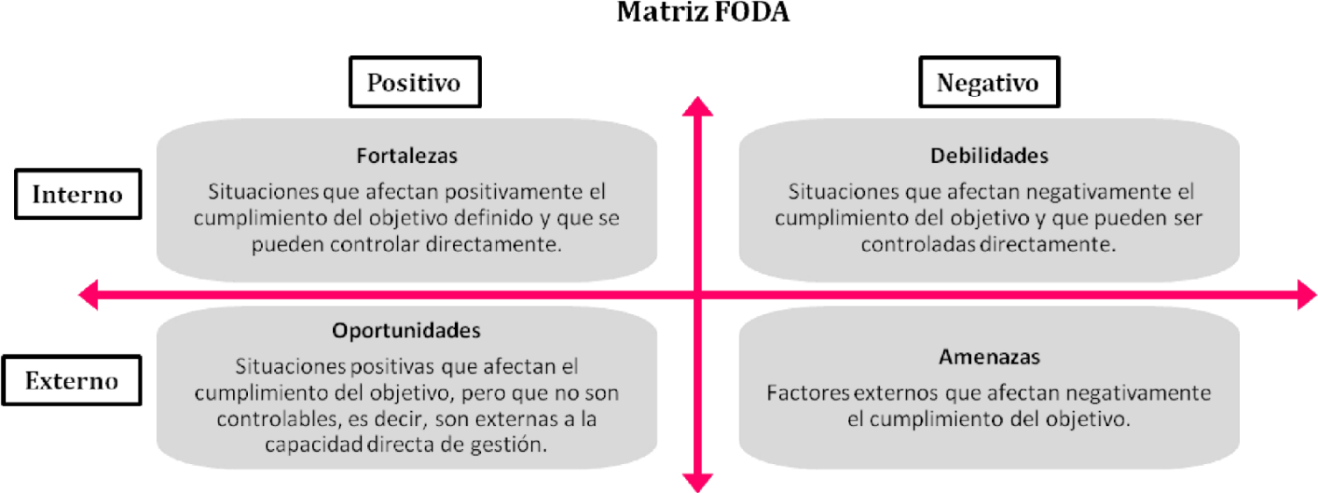 VIII.1.1. Matriz FODA del Diseño y la Operación del Programa Social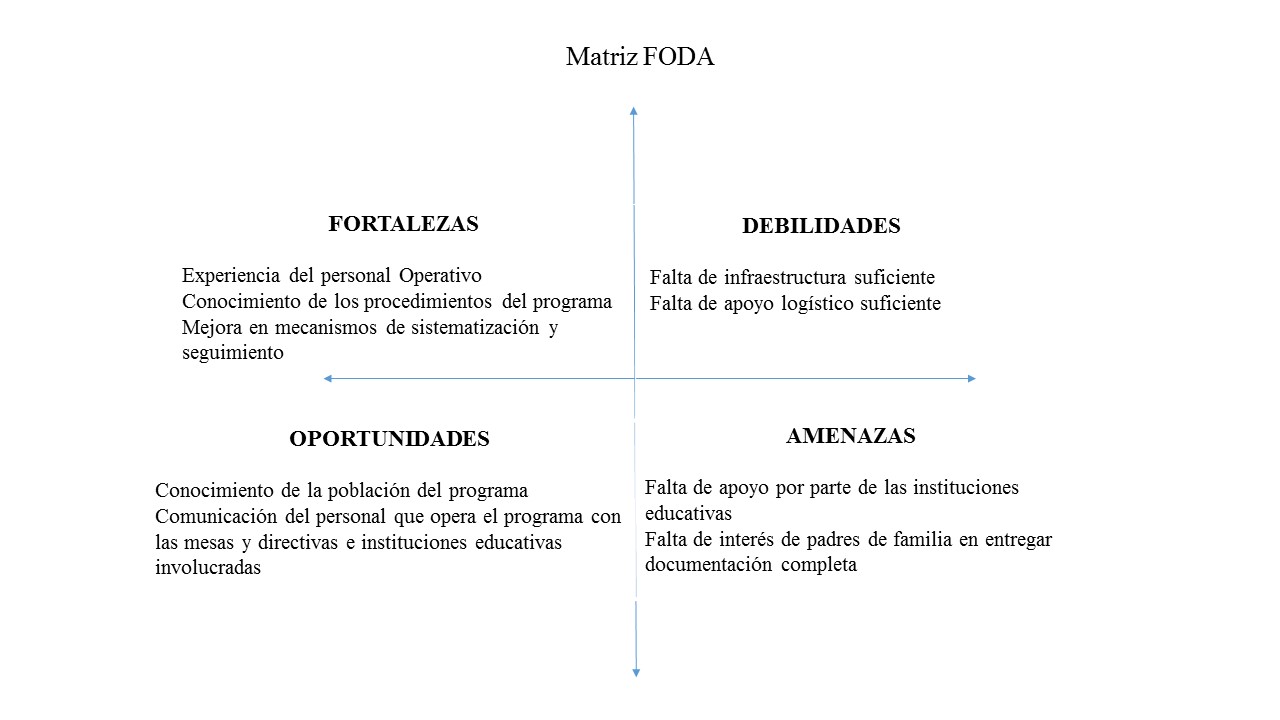 Fortalezas. Se planteó como un elemento interno fundamental, al conocimiento por parte de personal en la operación del programa social, mismo que se vió reforzado en 2017 con la integración de un equipo técnico operativo que realizó trabajo de campo, gabinete, así como de entrega del bien y cierre del programa. Continuar en el 2018 con un equipo operativo fortalece el buen ejercicio del programa, en cuanto al cumplimiento eficaz y eficiente de cada etapa.Oportunidades: Posicionar al programa ha sido un elemento muy importante que ha facilitado el ejercicio del programa. En 2016 se comenzó desde cero, pero en el ejercicio 2017 ya era conocido entre los alumnos de 2° y 3° grado. Otro punto importante, es que el acercamiento con las escuelas facilita la información requerida, el avisar de manera más ágil a los padres para que recojan el bien e inclusive el préstamo de espacios para entrega.Debilidades: La falta de infraestructura y apoyos logísticos suficientes en 2016 generaron una complicación en la operación del programa y en la percepción de los beneficiarios la recibir la contraprestación. En 2017, con la entrada del equipo técnico operativo se facilitó la gestión de espacios y se contaba con personal suficiente para las entregas de apoyos económicos.Amenazas: Las condiciones emergentes que caracterizaron al 2017 dificultaron la temporalidad en la recepción de documentosVIII.1.2. Matriz FODA de la Satisfacción y los Resultados del Programa Social 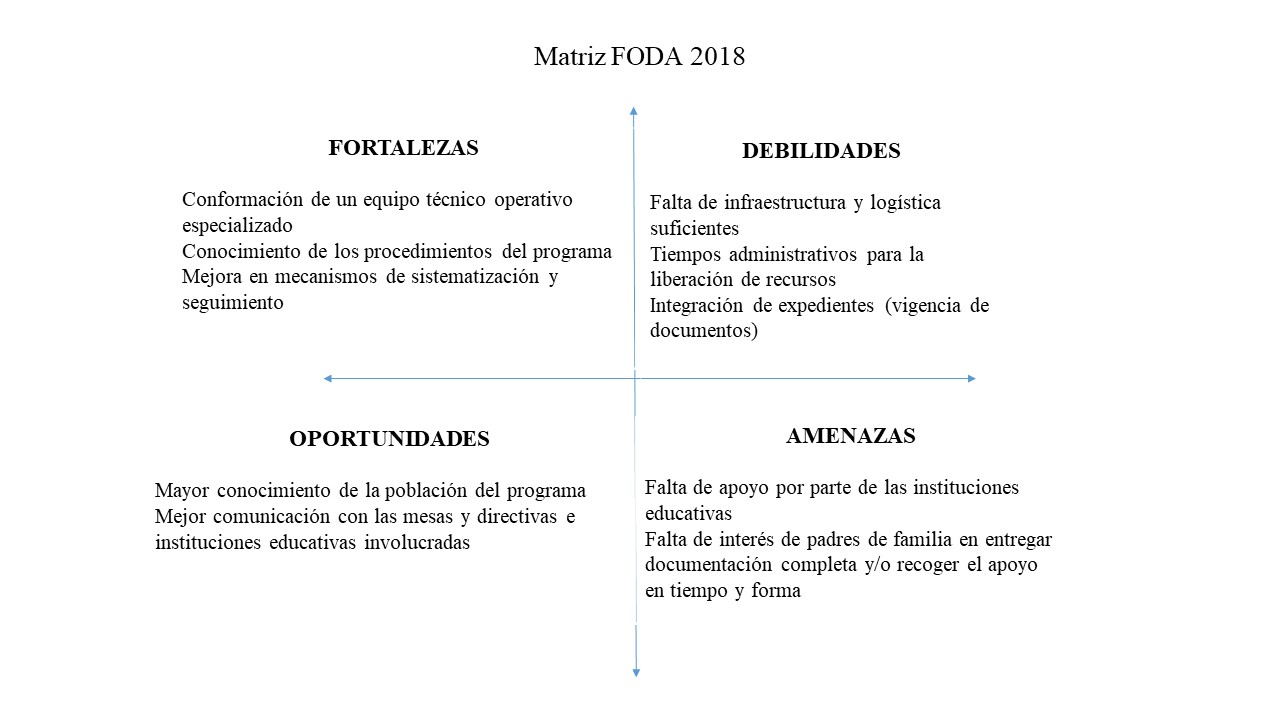 VIII.2. Estrategias de Mejora VIII.2.1. Seguimiento de las Estrategias de Mejora de las Evaluaciones Internas Anteriores VIII.2.2. Estrategias de Mejora derivadas de la Evaluación 2018 El programa de Apoyo Económico para Inicio de Ciclo Escolar es un programa reciente comparado con otros relacionados que buscan coadyuvar con el ejercicio del derecho a la educación, sin embargo a dos años de su creación ha logrado gradualmente posicionarse dentro de la población objetivo, en particular en los estudiantes inscritos en 2°y 3 grado. De 2016 a 2017 se han logrado afinar detalles de operación y tratado de ordenar cada uno de los procedimientos para cumplir con eficacia y eficiencia para la operación del presente programa, en este sentido dicha labor se ha visto favorecida gracias a la implementación de un equipo que realiza labores técnico operativas y que van desde la recepción documental, hasta el contacto con padres y madres de familia, como las entregas del apoyo económico a través de un aviso de pago intransferible y el cierre cualitativo y cuantitativo del programa.Retomando la evaluación interna y por medio del análisis interno y externo de los elemento que convergen en la operación del programa, se han detectado nuestras debilidades y desafíos, actualmente se realiza un proceso de mejora constante en los procedimientos (formatos de control interno, mecanismos de comunicación, plantillas de recolección de datos, herramientas tecnológicas), aunado a la propuesta de un equipo técnico operativo con conocimientos de campo, procesamiento de datos, sistematización de información y trabajo comunitario que refuercen cada una de las labores desarrolladas dentro del programa en cada una de sus etapas.Gracias al análisis de cada uno de los apartados anteriores, principalmente de las matriz FODA así de las estrategias de mejora, el programa social en comento, en comento sufrió eventualidades fuera de tipo emergente (sismos, lluvias atípicas, cierres de escuelas) que retrasaron la entrega y que impidieron en tiempo y forma el contacto de mesas directivas y/o autoridades educativas. Sin embargo, dichos sucesos, aunados a análisis y revisiones puntuales de años anteriores, proponemos mayor énfasis en la mejora de mecanismos de sistematización, seguimiento y cierre, es decir, fortalecer al interior al personal que opera el programa para así también estar preparados ante eventualidades.Sería de relevancia poder establecer procedimientos documentales y permanentes para la mejora continua, capacitar al personal adscrito a área de operación y supervisión del programa, así como mantener las figuras de apoyo técnicas operativas pues significan facilitar el surgimiento de  iniciativas y alternativas de operación efectivas de resultados que fortalezcan la integralidad del programa. VIII.3. Comentarios Finales En el año 2016 se llevó a cabo por primera vez el programa de ―Apoyo Económico para inicio del Ciclo Escolar en Secundarias Tlalpan 2016‖, beneficiando a cerca de 14, 000 alumnos inscritos en las 41 secundarias públicas (secundarias diurnas, secundarias técnicas, estudiantes de secundaria inscritos en Centros de Atención Múltiple, telesecundarias y secundaria nocturna) de la demarcación Tlalpense, quienes mediante la recepción de este apoyo económico completaron la adquisición de materiales necesarios para sus actividades educativas. En 2017, se dio continuidad al presente programa, sin embargo, debido al sismo ocurrido el 19 de septiembre, se redujo la meta de apoyos entregados para la generación del Programa de Reconstrucción, beneficiando a cerca de 10,000 estudiantes. El programa social “Apoyo Económico para Inicio de Ciclo Escolar en Secundarias Tlalpan 2018”, atenderá a 12, 000 estudiantes de secundarias públicas con la entrega de única ocasión de un Apoyo Económico de $350.00 para contribuir a aminorar el gasto familiar de inicio de Ciclo Escolar con el fin de respetar, proteger, promover y garantizar, bajo los principios de igualdad y no discriminación, el derecho a la educación. En 2017 de acuerdo la con la información generada por el área, de los 12,000 beneficiarios, 6,004 corresponden a mujeres lo que representa el 50.1% y 5,996 son hombres que representa el 49.9%. De igual forma, se dio preferencia a las estudiantes de secundarias ubicadas en zonas de bajo grado índice de Desarrollo Social. El gasto que implica el inicio del Ciclo Escolar, repercute de manera negativa en la economía familiar porque los ingresos no son suficientes para cumplir con los materiales educativos requeridos por los estudiantes, ya que de acuerdo con los datos dados a conocer por el INEGI (ENIGH 2010) muestran, entre 2008 y 2010, hubo una caída del ingreso promedio por hogares de 12.3% a nivel nacional y de 8.11% en el entonces Distrito Federal misma que de acuerdo con la Evolución de la pobreza en el DF 2008-2010 ―Una comparación con los niveles nacional y metropolitano‖, utilizando el Método de Medición Integrada de la Pobreza (MMIP), en el tema de Educación, donde baja la población carenciada poco más de 3 puntos en el país, casi 6 puntos en el DF y poco más de 4 puntos en las metrópolis. 3.5. La disminución de los ingresos en las familias, aunado a una inflación media del 5.97% durante el 2017, según datos del INEGI, representan mayor dificultad para la adquisición de los materiales necesarios para el inicio de ciclo escolar.Lo que podría repercutir en el desempeño de los alumnos al no contar con los materiales suficientes para desarrollar sus actividades, falta de igualdad de oportunidades de aprendizaje o en algunos casos abandono escolar.Por último, es necesaria la profesionalización del personal que opera el programa con mayor capacitación, implementos y equipos técnicos operativos que apoyen y refuercen el programa desde la operación, implementación, control y cierre; al igual que dar continuidad con el apoyo brindado con la implementación del Equipo Técnico Operativo.El programa de Apoyo Económico para Inicio de Ciclo Escolar en Secundarias consolidarse e ir mejorando y evolucionando todos y cada uno de los procedimientos y etapas que involucran su desarrollo. Aunado a lo anterior y con base en todos y cada uno de los numerales desarrollados a la lo largo de la presente Evaluación Interna, resulta necesario que para ejercicios posteriores se establezcan mecanismos de cohesión entre cada uno de los agentes internos y externos que participan dentro del programa social, para dotarlo de un enfoque integral, corresponsable destacando la relevancia que el programa tiene al apoyar a la economía de las familias con los gastos relacionados con el ciclo escolar y con el aporte directo a la economía de los participantes del programa.XI. REFERENCIAS DOCUMENTALES EVALÚA CDMX, 2018, Lineamientos para la Evaluación Interna 2018 de los Programas Sociales de la Ciudad de México, Gaceta Oficial de la Ciudad de México.Delegación Tlalpan, 2015, Reglas de operación del Programa de “Uniformes Deportivos Escolares 2015”, Gaceta Oficial de la Ciudad de México.Delegación Tlalpan, 2016, Evaluación Interna del Programa de “Uniformes Deportivos Escolares 2015”, Gaceta Oficial de la Ciudad de México.Delegación Tlalpan, 2016, Padrón de Beneficiarios del Programa de “Uniformes Deportivos Escolares 2015”, Gaceta Oficial de la Ciudad de México.Delegación Tlalpan, 2016, Reglas de operación del Programa Social “Uniformes Deportivos Tlalpan 2016”, Gaceta Oficial de la Ciudad de México.Delegación Tlalpan, 2017, Evaluación Interna del Programa Social “Uniformes Deportivos Tlalpan 2016”, Gaceta Oficial de la Ciudad de México.Delegación Tlalpan, 2017, Padrón de Beneficiarios del Programa Social “Uniformes Deportivos Tlalpan 2016”, Gaceta Oficial de la Ciudad de México.Gobierno del Distrito Federal, 2012, Ley de Desarrollo Social para el Distrito Federal , Gaceta Oficial del Distrito Federal PGDDF, 2013, Programa General de Desarrollo del Distrito Federal 2013-2018, Gaceta Oficial del Distrito Federal Gobierno de la CDMX, Índice de Desarrollo Social (IDS-CDMX), Gaceta Oficial de la Ciudad de MéxicoDelegación Tlalpan, 2015, Programa de Desarrollo de la Delegación Tlalpan 2015-2018, Gaceta Oficial de la Ciudad de México el 04 de agosto de 2016.AFSEDF, 2017, Estadística por centro de trabajo, Administración Federal de Servicios Educativos en el Distrito Federal, SEP, México. https://www2.sepdf.gob.mx/inf_sep_df/estadisticas/ei2016_2017.html Estadística educativa AFSEDF: https://www2.sepdf.gob.mx/inf_sep_df/estadisticas/index.jspINEGI, 2015, ENIGH 2010, Encuesta Nacional de Ingreso y Gasto en los Hogares, https://www.inegi.org.mxDelegación Tlalpan, 2015, Manual Administrativo de la Delegación Tlalpan.Dirección de Educación, JUD de Atención a Escuelas y Comunidades Escolares 2016, 2017 y 2018, Información interna generada en el marco de la ejecución del programaEVALÚA CDMX, 2018, Desigualdad Económica, pobreza y movilidad social. https://www.evalua.cdmx.gob.mx/Evalúa CDMX (2018), con base en Rodríguez Vargas, Miriam; Adolfo Rogelio Cogco, Alejandro Islas, J. Mario Herrera, Oscar Alfonso Martínez, Jorge Alberto Pérez, Alejandro Canales e Ignacio Marcelino López, 2012, “Informe final del índice mexicano de satisfacción de los beneficiarios de programas sociales implementados por la Sedesol en México (imsab)”, Tampico, Tamaulipas, UAT/SEDESOL/CONACyT.Aspecto del Programa Social20162017Justificación en caso de cambiosNombre del Programa SocialApoyo Económico para inicio del Ciclo Escolar en Secundarias TlalpanApoyo Económico para inicio del Ciclo Escolar en Secundarias TlalpanProblema central atendido por el Programa Social Abandono escolar por medio de un apoyo económico de $300.00 (trescientos pesos 00/100 M.N.) destinado a la adquisición de insumos necesarios para el inicio del ciclo escolarBusca obtener como resultado cualitativo la mitigación de la deserción escolar de este segmento estudiantilEl apoyo contribuye a aminorar el gasto familiar de inicio de Ciclo Escolar con el fin de respetar, proteger, promover y garantizar, bajo los principios de igualdad y no discriminación, el derecho a la educación.Objetivo General Coadyuvar a garantizar el derecho a la educación y contribuir a mejorar la economía familiar otorgando hasta 20,782 apoyos a alumnas y alumnos inscritos en secundarias públicas en la Delegación Tlalpan para ser destinados a los gastos asociados al inicio del ciclo escolar.Este programa tiene como objetivo general contribuir a mejorar la economía de familias de alumnos inscritos en secundarias ubicadas en la demarcación. A través dela entrega de apoyos económicos de $350.00 (trescientos cincuenta pesos 00/100 M.N.) cada uno, a 12,000 estudiantes inscritos en secundarias públicas (secundarias diurnas, técnicas y nocturnas, así como de este nivel que estén registrados en CAM en a telesecundarias) ubicadas en Tlalpan durante el ejercicio fiscal 2017. 2.3.En ambos ejercicios fiscales se llevaron a cabo modificaciones tanto en la población objetivo como en el monto del apoyo económico a otorgar para cumplir las metas de mejor manera y debido al sismo de 19 de septiembre de 2017Objetivos EspecíficosEntregar hasta 20,782 apoyos a alumnas y alumnos inscritos en secundarias públicas en la Delegación Tlalpan al inicio del ciclo escolar. Realizar la entrega durante el primer bimestre del ciclo escolar 2016-2017 Coadyuvar a garantizar el derecho a la educación; contribuir a la promoción de la equidad y la inclusión, particularmente para la población adolescente y juvenil.Integración de un equipo técnico operativo conformado por 14 personas que implementarán el programa: un coordinador general, un coordinador administrativo, seis monitores operativos y seis monitores técnicos. • Realización de jornadas informativas en los planteles, con los padres de familia, sobre el objetivo, requisitos y mecanismos de operación del programa. 2.5. Este programa busca coadyuvar en el ejercicio del derecho a la educación, como parte de los Derechos Económicos, Sociales y Culturales reconocidos universalmente.En 2017 se agrega un equipo técnico operativo que refuerce cada una de las etapas de implementación del programaObjetivos EspecíficosEntregar hasta 20,782 apoyos a alumnas y alumnos inscritos en secundarias públicas en la Delegación Tlalpan al inicio del ciclo escolar. Realizar la entrega durante el primer bimestre del ciclo escolar 2016-2017 Coadyuvar a garantizar el derecho a la educación; contribuir a la promoción de la equidad y la inclusión, particularmente para la población adolescente y juvenil.2.6. Este programa busca fomentar la equidad social y de género, así como la igualdad en la diversidad, mediante las siguientes estrategias y mecanismos:En 2017 se agrega un equipo técnico operativo que refuerce cada una de las etapas de implementación del programaObjetivos EspecíficosEntregar hasta 20,782 apoyos a alumnas y alumnos inscritos en secundarias públicas en la Delegación Tlalpan al inicio del ciclo escolar. Realizar la entrega durante el primer bimestre del ciclo escolar 2016-2017 Coadyuvar a garantizar el derecho a la educación; contribuir a la promoción de la equidad y la inclusión, particularmente para la población adolescente y juvenil.• Se incluirá a la población adolescente y juvenil de Tlalpan, segmento social considerado socialmente vulnerable.En 2017 se agrega un equipo técnico operativo que refuerce cada una de las etapas de implementación del programaObjetivos EspecíficosEntregar hasta 20,782 apoyos a alumnas y alumnos inscritos en secundarias públicas en la Delegación Tlalpan al inicio del ciclo escolar. Realizar la entrega durante el primer bimestre del ciclo escolar 2016-2017 Coadyuvar a garantizar el derecho a la educación; contribuir a la promoción de la equidad y la inclusión, particularmente para la población adolescente y juvenil.• Se garantizará que las personas beneficiadas por el programa social procedan, a su vez, de los distintos grupos sociales por ingreso económico, género, origen étnico y localización territorial de Tlalpan.En 2017 se agrega un equipo técnico operativo que refuerce cada una de las etapas de implementación del programaPoblación Objetivo del Programa Social (descripción y cuantificación) 20,782 estudiantes inscritos en secundarias públicas de la Delegación Tlalpan.La población objetivo del programa corresponde a 12,000estudiantes de secundarias públicas ubicadas en la Delegación Tlalpan, pertenecientes a los distintos grupos sociales de edades, género, origen étnico y de localización territorial que integran este segmento social.Área encargada de la operación del Programa Social La Jefatura de Unidad Departamental de Atención a Escuelas y Comunidades Escolares  de la Dirección de EducaciónLa Jefatura de Unidad Departamental de Atención a Escuelas y Comunidades Escolares  de la Dirección de EducaciónBienes y/o servicios que otorgó el programa social, periodicidad de entrega y en qué cantidad • $300.00 (trescientos pesos 00/100 M.N.); que se entregarán en una ministración en el Ejercicio Fiscal 2016. Entrega por única ocasiónentrega de apoyo económico de $350.00 (trecientos cincuenta pesos 00/100 M.N.) a 12,000 estudiantes inscritos en secundarias públicas (secundarias diurnas, técnicas y nocturnas, así como de este nivel que estén registrados en CAM o en telesecundarias) ubicadas en TlalpanSe incrementó un poco el monto de un año a otro con el fin de apoyar a la economía de las familiasPresupuesto del Programa Social $6,234,600 (seis millones doscientos treinta y cuatro mil seiscientos pesos 00/100 M.N.)“• $4,691,250.00 (cuatro millones seiscientos noventa y un mil doscientos cincuenta pesos 00/100 M. N.), para el Ejercicio Fiscal 2017.” “De este total, se destinarán $4,200,000.00 (cuatro millones doscientos mil pesos 00/100 M.N.) para el apoyo económico a estudiantes inscritos en secundarias públicas (secundarias diurnas, técnicas y nocturnas, así como de este nivel que estén registrados en CAM o en telesecundarias) ubicadas en Tlalpan y $491,250.00 (cuatrocientos noventa y un mil doscientos cincuenta pesos 00/100 M.N.) al equipo técnico operativo de 14 personas que implementen este programa.”En ambos ejercicios fiscales se llevaron a cabo modificaciones tanto en la población objetivo como en el monto del apoyo económico a otorgar para cumplir las metas de mejor manera y debido al sismo de 19 de septiembre de 2017Presupuesto del Programa Social $6,234,600 (seis millones doscientos treinta y cuatro mil seiscientos pesos 00/100 M.N.)“• $4,691,250.00 (cuatro millones seiscientos noventa y un mil doscientos cincuenta pesos 00/100 M. N.), para el Ejercicio Fiscal 2017.” “De este total, se destinarán $4,200,000.00 (cuatro millones doscientos mil pesos 00/100 M.N.) para el apoyo económico a estudiantes inscritos en secundarias públicas (secundarias diurnas, técnicas y nocturnas, así como de este nivel que estén registrados en CAM o en telesecundarias) ubicadas en Tlalpan y $491,250.00 (cuatrocientos noventa y un mil doscientos cincuenta pesos 00/100 M.N.) al equipo técnico operativo de 14 personas que implementen este programa.”En 2017 se agrega un equipo técnico operativo que refuerce cada una de las etapas de implementación del programaCobertura Geográfica del Programa Social Alumnas y alumnos inscritos en secundarias públicas en la Delegación Tlalpanestudiantes inscritos en secundarias públicas (secundarias diurnas, técnicas y nocturnas, así como de este nivel que estén registrados en CAM o en telesecundarias) ubicadas en TlalpanAspecto del Programa SocialDescripciónAño de Creación 2016Alineación con el Programa General de Desarrollo del Distrito Federal 2013-2018 EJE 1. EQUIDAD E INCLUSIÓN SOCIAL PARA EL DESARROLLO HUMANO ÁREA DE OPORTUNIDAD 3. Educación Alineación con el Programa General de Desarrollo del Distrito Federal 2013-2018 OBJETIVO 2Alineación con el Programa General de Desarrollo del Distrito Federal 2013-2018 META 1Alineación con el Programa General de Desarrollo del Distrito Federal 2013-2018 LÍNEAS DE ACCIÓN Consolidar los programas de apoyo institucional que cubren los derechos asociados a la educación, asegurando la equidad en el acceso y permanencia a la educación pública de calidad en el Distrito FederalAlineación con Programas Sectoriales, Especiales, Institucionales o Delegacionales (según sea el caso) Programa de Desarrollo de la Delegación Tlalpan 2015-2018 con los cuales está alineado el programa:Alineación con Programas Sectoriales, Especiales, Institucionales o Delegacionales (según sea el caso) 4. Fortalecimiento y ampliación de derechos sociales para promover la equidadAlineación con Programas Sectoriales, Especiales, Institucionales o Delegacionales (según sea el caso) 6. Ampliación de oportunidades de educación, cultura, deporte y empleo para los jóvenesAlineación con Programas Sectoriales, Especiales, Institucionales o Delegacionales (según sea el caso) 2.3. Objetivos, estrategias y metas del Programa de Derechos Humanos de la Ciudad de México que el programa social contribuye a cumplir:Alineación con Programas Sectoriales, Especiales, Institucionales o Delegacionales (según sea el caso) Derecho a la EducaciónAlineación con Programas Sectoriales, Especiales, Institucionales o Delegacionales (según sea el caso) Objetivo específico A.1.Alineación con Programas Sectoriales, Especiales, Institucionales o Delegacionales (según sea el caso) 2.4. Objetivos y metas de la Agenda 2030 para el Desarrollo Sostenible que el programa social contribuye a cumplir:Alineación con Programas Sectoriales, Especiales, Institucionales o Delegacionales (según sea el caso) Educación de CalidadAlineación con Programas Sectoriales, Especiales, Institucionales o Delegacionales (según sea el caso) Objetivo 4.Alineación con Programas Sectoriales, Especiales, Institucionales o Delegacionales (según sea el caso) Meta 4.1.Modificaciones en el nombre, los objetivos, los bienes y/o servicios que otorga o no vigencia en 2018 Para 2018 se considera entregar 12,025 apoyos y continuar con el esquema de apoyo mediante un equipo técnico operativoEvaluación Interna Puesto SexoEdadFormación profesional Funciones Experiencia M&E (1) Exclusivo M&E (2) 2016Apoyo AdministrativoFemenino30Estudiante de la Carrera de Administración de EmpresasPlaneación, operación y evaluación del Programa1 añoNo2016Apoyo AdministrativoFemenino30Estudiante de la Carrera de Administración de EmpresasPlaneación, operación y evaluación del Programa1 añoApoyo administrativo para la implementación, seguimiento y evaluación del programa social2017JUD de Atención a Escuelas y Comunidades EscolaresFemenino32Licenciatura en Ciencias de la ComunicaciónPlaneación y operación del programa1 añoNo2017JUD de Atención a Escuelas y Comunidades EscolaresFemenino32Licenciatura en Ciencias de la ComunicaciónPlaneación y operación del programa1 añoPlaneación, operación y evaluación del programa2018JUD de Atención a Escuelas y Comunidades EscolaresFemenino33Licenciatura en Ciencias de la ComunicaciónPlaneación y operación del programa2 años No2018JUD de Atención a Escuelas y Comunidades EscolaresFemenino33Licenciatura en Ciencias de la ComunicaciónPlaneación y operación del programa2 años Planeación, operación y evaluación del programaApartado de la EvaluaciónPeriodo de AnálisisI.- Descripción del Problema SocialDiciembre 2017/Enero 2018.I.- Descripción del Problema SocialPara llevar a cabo la redacción de las Reglas de Operación del programa social en su edición 2018, fue necesario analizar los años anteriores y replantear el problema social a atenderII.- Metodología de la Evaluación InternaDiciembre 2017/Junio 2018.II.- Metodología de la Evaluación InternaPara el cierre del ejercicio fiscal 2017 y para  el planteamiento de las Reglas de Operación del Programa Social en el 2018, se retomaron los principios de la Metodología de la Evaluación 2016 y 2017.II.- Metodología de la Evaluación InternaDe igual, en Mayo con la publicación de lineamientos y con el seminario del Sistema de Evaluación.III.- Evaluación del diseño del Programa SocialMayo/junio 2018IV.- Evaluación de la operación del Programa SocialMayo/junio 2018V.- Evaluación de satisfacción de las personas beneficiarias del Programa SocialNo se realizaron los levantamientos correspondientesVI.- Evaluación de resultadosNo se realizaron los levantamientos correspondientesVII.- Análisis de las Evaluaciones Internas anterioresMayo/junio 2018VIII.- Conclusiones y estrategias de mejoraMayo/junio 2018IX.- Referencias DocumentalesMayo/junio 2018Categoría de AnálisisJustificaciónReactivos de InstrumentoPorcentaje del cumplimiento del objetivo general y  de incorporación al ProgramaConocer si el programa social representa un apoyo a la economía familiarPreguntas 1,2,3Porcentaje de percepción del desempeño del programaConocer la calidad del conjunto deportivo entregadoPreguntas 4 y 5Porcentaje de cumplimiento del objetivo del programaConocer la eficiencia en la operación del programa socialPreguntas 6 y 7GeneroEdadZona TerritorialEscuelaTurno1¿Cuál fue el mecanismo a través del cual se enteró del programa?2 En cuanto a los requisitos de acceso, ¿Fueron los correctos? Sí_ No_3 ¿Considera importante el papel que fungieron las Mesas Directivas como vínculos entre los padres de familia y el programa social?Sí_       No_       ¿Por qué?_________________________4 La información que recibió por parte de la Dirección de Educación, ¿fue la correcta?Sí_       No_       ¿Por qué?_________________________5 En una escala del 1 al 10 en donde 1 es pésimo y 10 es excelente, ¿cómo fue el trato que recibió por parte de la Dirección de Educación?1_  2_  3_  4_  5_  6_  7_  8_  9_  10_6 El apoyo económico, ¿contribuye con la economía familiar?Sí_       No_       ¿Por qué?_________________________7 En una escala del 1 al 10 en donde 1 es pésimo y 10 es excelente, ¿Cuál es su nivel de satisfacción con el Programa?1_  2_  3_  4_  5_  6_  7_  8_  9_  10_*TABLA DE APOYO AL CÁLCULO DEL TAMAÑO DE UNA MUESTRAPOR NIVELES DE CONFIANZA*TABLA DE APOYO AL CÁLCULO DEL TAMAÑO DE UNA MUESTRAPOR NIVELES DE CONFIANZA*TABLA DE APOYO AL CÁLCULO DEL TAMAÑO DE UNA MUESTRAPOR NIVELES DE CONFIANZA*TABLA DE APOYO AL CÁLCULO DEL TAMAÑO DE UNA MUESTRAPOR NIVELES DE CONFIANZA*TABLA DE APOYO AL CÁLCULO DEL TAMAÑO DE UNA MUESTRAPOR NIVELES DE CONFIANZA*TABLA DE APOYO AL CÁLCULO DEL TAMAÑO DE UNA MUESTRAPOR NIVELES DE CONFIANZA*TABLA DE APOYO AL CÁLCULO DEL TAMAÑO DE UNA MUESTRAPOR NIVELES DE CONFIANZA*TABLA DE APOYO AL CÁLCULO DEL TAMAÑO DE UNA MUESTRAPOR NIVELES DE CONFIANZA*TABLA DE APOYO AL CÁLCULO DEL TAMAÑO DE UNA MUESTRAPOR NIVELES DE CONFIANZA*TABLA DE APOYO AL CÁLCULO DEL TAMAÑO DE UNA MUESTRAPOR NIVELES DE CONFIANZACerteza95%94%93%92%91%90%80%62.27%50%Z1.961.881.811.751.691.651.2810.6745Z23.843.533.283.062.862.721.641.000.45e0.050.060.070.080.090.100.200.370.50e20.00250.00360.00490.00640.00810.010.040.13690.25LeyArtículoApego del Diseño del Programa SocialPrograma Sectorial de EducaciónInclusión y equidadCrear nuevos servicios educativos, ampliar los existentes y aprovechar la capacidad instalada de los planteles, así como incrementar los apoyos a niños y jóvenes en situación de desventaja o vulnerabilidadPrograma General de Desarrollo del Distrito Federal 2013-2018, Eje 1. “Equidad e inclusión social para el desarrollo humano”; Área de Oportunidad 3. “Educación”Objetivo 2. “Aumentar la equidad en el acceso a una educación formal, consolidando los derechos asociados a la educación y programas de apoyo institucional, con estándares de calidad y abatir la deserción escolar, con especial atención hacia las personas en desventaja y condiciones de vulnerabilidad”; Programa de Gobierno de la Delegación Tlalpan 2015-2018Eje Rector 4"Fortalecimiento y ampliación de derechos sociales para promover la equidad"Programa de Gobierno de la Delegación Tlalpan 2015-2018Eje Rector 6"Ampliación de oportunidades de educación, cultura, deporte y empleo en los jóvenes"Principio de la LDSApego del diseño del Programa (describir la forma en que el programa contribuye a garantizar el principio)UniversalidadNo contribuye ya que las Reglas de Operación 2016 especifican las características de acceso al programa. IgualdadContribuir a la promoción de la equidad y la inclusión, particularmente para la población adolescente y juvenilEquidad de GéneroEl apoyo económico se distribuyó de igual manera entre mujeres y hombres.Equidad SocialCualquier beneficiario que cumpla con las características puede acceder al programa social sin importar condición social. Justicia DistributivaContribuye a fortalecer los sectores vulnerables, por medio del apoyo económico.DiversidadEl programa incluye a todas las personas que así lo soliciten y cumplan con los requisitos establecidos en las Reglas de OperaciónIntegralidadEje Rector 4IntegralidadEje Rector 6 Fortalecimiento y ampliación de derechos sociales para promover la equidad"Integralidad"Ampliación de oportunidades de educación, cultura, deporte y empleo en los jóvenes"TerritorialidadContribuye con la territorialidad ya que el programa fue implementado en las colonias y pueblos de la demarcación.ExigibilidadContribuye, en las Reglas de operación se integraron los Mecanismos de Exigibilidad.ParticipaciónContribuye, en las Reglas de Operación del programa se definió la forma de participación  social.Transparencia Se publicaron las reglas de operación, así como sus modificaciones y padrones de beneficiarios durante su ejecución en la Gaceta Oficial de la Ciudad de México, así como en la página oficial de la Delegación Tlalpan. EfectividadContribuye, el programa fue ejecutado de manera austera Protección de Datos PersonalesLos datos personales de quienes soliciten incorporación al programa, así como la demás información generada y administrada, se regirán por lo establecido en la Ley de Transparencia y Acceso a la Información Pública y la Ley de Protección de Datos Personales del Distrito Federal.ApartadoNivel de CumplimientoJustificaciónIntroducción SatisfactorioEstá definida I. Dependencia o Entidad Responsable del ProgramaSatisfactorioSe describen las áreas responsables del programaII. Objetivos y AlcancesSatisfactorioSe encuentran definidos los objetivos específicos y el general III. Metas FísicasSatisfactorioSe encuentran señaladas las metas de acuerdo a los resultados esperados de acuerdo con la planeación IV. Programación PresupuestalSatisfactorioSe indica el presupuesto y su forma a ejercerV. Requisitos y Procedimientos de AccesoSatisfactorio Se indica claramente los requisitos y procedimientos de acceso a cumplir por los beneficiarios del programaVI. Procedimientos de Instrumentación SatisfactorioSe indican las actividades a realizar para los procesos de operación , supervisión y controlVII. Procedimiento de Queja o InconformidadSatisfactorioIndica el proceso que debe realizarse el cado de queja o inconformidadVIII. Mecanismos de ExigibilidadSatisfactorioSeñala el proceso a seguirIX. Mecanismos de Evaluación de IndicadoresSatisfactorioSe integraron los métodos de evaluación y matriz de indicadores X. Formas de Participación SocialSatisfactorioSe define la forma de participación XI. Articulación con Otros Programas SocialesSatisfactorioSe incluyó el apartado, sin embargo no tiene articulación con otros programasDerecho SocialDescripción de la Contribución del Programa Social al derecho socialEspecificar si fue incorporado en las ROP 2016Promoción de la EquidadEn la operación del programa se recibieron sin distinción las solicitudes que cumplían en tiempo y forma con lo indicado en las Reglas de OperaciónSe incluyó en las Reglas de Operación del Programa Educación Aumentar la equidad en el acceso a una educación formal, consolidando los derechos asociados a la educación y programas de apoyo institucionalSe incluyó en las Reglas de Operación del Programa ProgramaAlineaciónJustificaciónEspecificar si fue incorporado en las ROP 2016 Programa General de Desarrollo del Distrito Federal 2013-2018Eje 1. “Equidad e inclusión social para el desarrollo humano”; Área de Oportunidad 3. “Educación”; Objetivo 2. “Aumentar la equidad en el acceso a una educación formal, consolidando los derechos asociados a la educación y programas de apoyo institucional, con estándares de calidad y abatir la deserción escolar, con especial atención hacia las personas en desventaja y condiciones de vulnerabilidad”; Meta 1. Línea de Acción 5.El Programa Social busca consolidar los programas de apoyo institucional, dar cobertura a los derechos asociados a la educación, asegurando la equidad en el acceso y permanencia a la educación pública.Se incluyó en las Reglas de Operación del ProgramaPrograma de Desarrollo de la Delegación Tlalpan 2015-2018Eje Rector 4El apoyo económico tiene como objetivo coadyuvar al derecho a  la educación.Se incluyó en las Reglas de Operación del ProgramaPrograma de Desarrollo de la Delegación Tlalpan 2015-2018Eje Rector 6. "Fortalecimiento y ampliación de derechos sociales para promover la equidad".El apoyo económico tiene como objetivo coadyuvar al derecho a  la educación.Se incluyó en las Reglas de Operación del ProgramaPrograma de Desarrollo de la Delegación Tlalpan 2015-2018"Ampliación de oportunidades de educación, cultura, deporte y empleo en los jóvenes"El apoyo económico tiene como objetivo coadyuvar al derecho a  la educación.Se incluyó en las Reglas de Operación del ProgramaAspectoDescripción y datos estadísticosProblema social identificadoDeserción escolar.  Un seguimiento de las cifras educativas hasta 2011 indica que 50 jóvenes de cada 100 en el Distrito Federal y 60 de cada 100 en Tlalpan, que egresan de la escuela primaria, abandonan las aulas ya sea en la secundaria o en el bachillerato (INEGI, 2015)Población que padece el problemaFamilias de estudiantes de escuelas secundarias públicas de TlalpanUbicación geográfica del problemaDelegación TlalpanEn las ROP 2016 se incluyeron satisfactoriamente los siguientes aspectos: ValoraciónJustificaciónDescripción del problema social atendido por el Programa SocialSatisfactorioSe indica claramente el problema Datos Estadísticos del problema social atendidoSatisfactorioSe citan fuentes estadísticas que dan sustento al problema social atendidoIdentificación de la población que padece la problemáticaSatisfactorioSe indica el sector de la población objetivo.Ubicación geográfica del problemaSatisfactorioSe define con claridad que los beneficiarios son estudiantes de escuelas secundarias públicas ubicadas en la delegación TlalpanDescripción de las causas del problemaSatisfactorioCon base en datos estadísticos, analiza el problema social a atender Descripción de los efectos del problemaSatisfactorioSe incluyó la información Línea baseParcialSe incluyó información general ApartadoReglas de Operación 2016Cómo se realizó en la prácticaNivel de CumplimientoJustificaciónI.- Dependencia o entidad responsable del ProgramaLa Delegación Tlalpan, es directamente responsable de la ejecución del programa;Cada entidad responsable cumplió con lo establecido SatisfactorioSe cumple con lo establecidoI.- Dependencia o entidad responsable del ProgramaLa Dirección General de Desarrollo Social, la Dirección de Educación,Cada entidad responsable cumplió con lo establecido SatisfactorioSe cumple con lo establecidoI.- Dependencia o entidad responsable del ProgramaLa Jefatura de Unidad Departamental de Atención a Escuelas y Comunidades Escolares son las responsables de instrumentar el Programa.Cada entidad responsable cumplió con lo establecido SatisfactorioSe cumple con lo establecidoII. Objetivos y AlcancesCoadyuvar a garantizar el derecho a la educación y contribuir a mejorar la economía familiar otorgando hasta 18,000 apoyos a alumnas y alumnos inscritos en secundarias públicas en la Delegación Tlalpan para ser destinados a los gastos asociados al inicio del ciclo escolar.Se llevaron a cabo modificatorios para ajustar la meta y lograr la mayor cobertura del programaSatisfactorioEra un programa de nueva creación en el 2016 y en el 2017 se suscitaron situaciones emergentesIII. Metas FísicasEn el 2016 se otorgarán 18,000 apoyos a estudiantes inscritos en secundarias públicas de la Delegación Tlalpan. Apoyo otorgado por única vez.No se alcanzó la cobertura total de la metaParcialmente satisfactorioEra un programa de nueva creación en el 2016 y en el 2017 se suscitaron situaciones emergentesIV. Programación Presupuestal$16,059,000.00 (dieciséis millones cincuenta y nueve mil pesos 00/100 M.N.), el cual podrá sufrir modificaciones de acuerdo con lo autorizado en el Presupuesto de Egresos del Distrito Federal, y con el gasto autorizado por la Secretaría de Finanzas del Gobierno de la Ciudad de México. Dicho recurso será ejercido en los meses de septiembre, octubre y noviembre.Se llevaron modificaciones presupuestales para disminuir el presupuestoSatisfactorioEra un programa de nueva creación en el 2016 y en el 2017 se suscitaron situaciones emergentesV. Requisitos y Procedimientos de AccesoLa convocatoria del programa se dará a conocer en la Gaceta Oficial del Distrito Federal, en el Sistema de Información del Desarrollo Social, en la página oficial de Internet y en las redes sociales de la Delegación Tlalpan.Se difundió la convocatoriaSatisfactorioSe cumple con lo establecido las Reglas de Operación 2016V. Requisitos y Procedimientos de AccesoLa Jefatura de Unidad Departamental de Atención a Escuelas y Comunidades Escolares, entregará los extractos de la convocatoria por medio de acciones en territorio, a través de entrega de folletos informativos, además, organizarán reuniones con vecinos, a efecto de informarles sobre la operación del programa.Se entregó la información por medio de reunión informativa con mesas directivasParcialmente SatisfactorioNo se cumple con lo establecido las Reglas de Operación 2016V. Requisitos y Procedimientos de AccesoLas personas interesadas en recibir información sobre cualquier aspecto relacionado con la operación del programa, podrán acudir de lunes a viernes, en un horario de 10:00 a 18:00 horas, a la Jefatura de la Unidad Departamental de Educación, sita en Calle Coscomate, Número 90, Colonia Toriello Guerra, así como comunicarse a los números telefónicos: 5171 3261 y 5424 2811.Se brindó información a quienes así lo requieranSatisfactorioSe cumple con lo establecido las Reglas de Operación 2016VI. Procedimientos de InstrumentaciónLa Jefatura de Unidad Departamental de Atención a Escuelas y Comunidades Escolares durante el mes de febrero dará a conocer la Convocatoria La Jefatura de Unidad Departamental de Atención a Escuelas y Comunidades Escolares será la responsable de la recepción y concentración de solicitudes y listas oficiales, así como del resguardo la información y los expedientes de las personas solicitantes y beneficiarias correspondientes, así como de realizar un informe sobre el estado de ejecución del programa de desarrollo social. La Jefatura de Unidad Departamental de Atención a Escuelas y Comunidades Escolares será la responsable de programar una reunión con las mesas directivas y/o representantes de los planteles educativos. Durante los meses de septiembre y octubre se realizarán las entregas de los uniformes según el cronograma de operaciónSe llevó a cabo en tiempo y forma cada procedimientoSatisfactorioSe cumple con lo establecido las Reglas de Operación 2016VII. Procedimiento de Queja o de Inconformidad CiudadanaSi alguna persona considera que ha sido perjudicada en la aplicación del programa, ya sea por una acción u omisión de alguna o algún servidor público, podrá, en primera instancia, presentar una queja o inconformidad, de manera verbal o por escrito en la Dirección General de Desarrollo Social, ubicada en Calle Moneda, Sin Número, interior del Parque Juana de Asbaje, Colonia Tlalpan Centro, de lunes a viernes de 10:00 a 18:00 horas, donde será atendida personalmente. La respuesta se emitirá por escrito en un plazo máximo de diez días hábiles. En caso de que la Dirección General de Desarrollo Social no resuelva con base en las pretensiones del quejoso, la persona interesada podrá presentar una queja ante la Procuraduría Social de la Ciudad de México, ubicada en Calle Vallarta, Número 13, Colonia Tabacalera, Delegación Cuauhtémoc, y/o ante el Órgano de Control Interno de la Delegación Tlalpan, sito en Avenida San Fernando, Número 84, Colonia Tlalpan Centro I, Delegación Tlalpan. También podrá registrar su queja a través del Servicio Público de Localización Telefónica- LOCATEL, el cual deberá turnarla a la Procuraduría Social de la Ciudad de México y en su caso a la instancia correspondiente, para su debida investigación.Se establecen diversas instancias en donde los ciudadanos pueden presentar algún tipo de queja o inconformidad. Se establecen de manera clara dependencias, ubicación, teléfonos y horarios  SatisfactorioSe cumple con lo establecido las Reglas de Operación 2016VIII. Mecanismos de ExigibilidadSe garantiza que todas las personas que cumplan con los requisitos y presenten la documentación completa a que hacen referencia las reglas de operación del programa, podrán solicitar el registro. Para la elaboración del padrón de personas beneficiarias, no se aplicarán favoritismos, ni discriminación; las condiciones serán claras, transparentes, equitativas y calendarizadas. Con los mecanismos implementados para la elaboración del padrón se fomenta la equidad social, de género, logrando igualdad en la diversidad.El programa cumple en tiempo y forma con la ciudadaníaSatisfactorioSe cumple con lo establecido las Reglas de Operación 2016IX. Mecanismos de Evaluación e IndicadoresLa Evaluación Interna se realizará en apego a lo establecido en los Lineamientos para la Evaluación Interna de los Programas Sociales, emitidos por el Consejo de Evaluación del Desarrollo Social de la Ciudad de México y que los resultados serán publicados y entregados a las instancias que establece el artículo 42 de la Ley de Desarrollo Social para el Distrito Federal, en un plazo no mayor a seis meses después de finalizado el ejercicio fiscal. La Jefatura de Unidad Departamental de Atención a Escuelas y Comunidades Escolares, en apego a lo establecido en los Lineamientos para la Evaluación Interna de los Programas Sociales, emitidos por el Consejo de Evaluación del Desarrollo Social de la Ciudad de México, realizará la evaluación interna del programa, a que hace referencia el artículo 42 de la Ley de Desarrollo Social para el Distrito Federal.La Evaluación Interna se llevó a cabo conforme a los Lineamientos vigentes establecidos, tomando como base los lineamientos establecidos. Está en proceso el levantamiento de la encuestaParcialmente SatisfactorioSe cumple parcialmente con lo establecido las Reglas de Operación 2016X. Formas de Participación SocialCon base en lo dispuesto por la Ley de Participación Ciudadana del Distrito Federal, la sociedad podrá participar activamente en el programa de desarrollo social. Podrán participar en la modalidad de información, consulta y evaluación, ya sea de manera individual y/o colectiva; a través de algún órgano de representación ciudadana, siempre y cuando no contravengan lo dispuesto en las presentes Reglas de Operación.Se cumplió en tiempo y forma con la reunión informativa con Mesas Directivas y con plazos establecidos para la entregaSatisfactorioSe cumple con lo establecido las Reglas de Operación 2016XI. Articulación con otros Programas SocialesEste programa no se articula con otros programas de desarrollo social. SatisfactorioSe cumple con lo establecido las Reglas de Operación 2016AspectosPoblación objetivo (A) Población Atendida (B) Cobertura (A/B)*100 Porcentaje de cumplimientoObservaciones Descripción Estimación determinada a través del número de estudiantes inscritos y de las peticiones realizadas por las madres, padres y/o responsables de crianzaPoblación que acudió a recoger el bien y que sistematizó en el Padrón BeneficiariosCobertura (A/B)*100 Porcentaje de cumplimientoObservaciones Cifras 201618,00014,31779.53%Año con año se han realizado modificaciones para disminuir el presupuesto, metas y la población objetivoCifras 201714,00010,98091.5%Año con año se han realizado modificaciones para disminuir el presupuesto, metas y la población objetivoAspecto20162017Perfil requerido por el programa social Estudiantes que se encuentran inscritos en secundarias públicas (secundarias diurnas, técnicas y nocturnas, así como de este nivel que estén registrados en CAM en a telesecundarias)Estudiantes que se encuentran inscritos en secundarias públicas (secundarias diurnas, técnicas y nocturnas, así como de este nivel que estén registrados en CAM en a telesecundarias)Porcentaje de personas beneficiarias que cubrieron el perfil 100%100%Justificación La población atendida cumple en su totalidad con los requisitos de acceso, procedimientos y descripción establecida en reglas de operaciónLa población atendida cumple en su totalidad con los requisitos de acceso, procedimientos y descripción establecida en reglas de operaciónMatriz de Indicadores Nivel de Objetivo Nombre del Indicador FórmulaMetaResultadosFactores2016FinReducción del gasto que hacen las familias para la adquisición de materiales necesarios al inicio del ciclo escolarGasto total al inicio del ciclo escolar sin apoyo - gasto total al inicio del ciclo escolar con el apoyo = apoyo en la economíaDisminución del gastoDisminución del gastoSe reduce el gasto, sin embargo no tiene determinado el impacto en la economía familiar.2016PropósitoPorcentaje de alumnos atendidos por el programa.Alumnos inscritos en secundarias públicas atendidos por el programa / alumnos inscritos en secundarias públicas en Tlalpan) 100De 18,000 estudiantes se atendieron 14,317 79.53% de los niños planteados como metaSe reduce el gasto, sin embargo no tiene determinado el impacto en la economía familiar. 2017FinPorcentaje de hogares que disminuyeron el gasto educativo al inicio del ciclo escolargasto total al inicio del ciclo escolar sin apoyo - gasto total al inicio del ciclo escolar con el apoyo = apoyo en la economíaDisminución del gastoDisminución del gastoSe reduce el gasto, sin embargo no tiene determinado el impacto en la economía familiar.2017PropósitoLa cantidad de niños inscritos en dichos planteles atendidos por el programa# de apoyos entregados/ # de apoyo programados De 12,000 estudiantes se atendieron 10, 98091.03% de los niños planteados como metaNo se alcanzó a cumplir el 100% de la meta por falta de capacidad de operación e interés de los padres y madres de familiaApartados de la Evaluación Interna 2017 (para Programas Sociales creados en 2016) Nivel de CumplimientoJustificaciónI. DESCRIPCIÓN DEL PROGRAMA SOCIALSatisfactorioCumple con los lineamientos para la elaboración de la evaluación interna 2016II. METODOLOGÍA DE LA EVALUACIÓN INTERNA 2017SatisfactorioCumple con los lineamientos para la elaboración de la evaluación interna 2016II.1. Área Encargada de la Evaluación InternaSatisfactorioCumple con los lineamientos para la elaboración de la evaluación interna 2016II.2. Metodología de la EvaluaciónSatisfactorioCumple con los lineamientos para la elaboración de la evaluación interna 2016II.3. Fuentes de Información de la EvaluaciónSatisfactorioCumple con los lineamientos para la elaboración de la evaluación interna 2016III. EVALUACIÓN DEL DISEÑO DEL PROGRAMASatisfactorioCumple con los lineamientos para la elaboración de la evaluación interna 2016III.1. Consistencia Normativa y Alineación con la Política Social de la CDMXSatisfactorioCumple con los lineamientos para la elaboración de la evaluación interna 2016III.2. Identificación y Diagnóstico del Problema Social Atendido por el Programa SocialParcialSe cumple con lo establecido en los Lineamientos. Sin embargo el planteamiento no es lo suficientemente claroIII.3. Cobertura del Programa SocialSatisfactorioCumple con los lineamientos para la elaboración de la evaluación interna 2016III.4. Análisis del Marco Lógico del Programa SocialParcialSe cumple con lo establecido en los Lineamientos. Sin embargo pueden fortalecerse mejoras en los planteamientosIII.5. Complementariedad o Coincidencia con otros Programas y Acciones SocialesSatisfactorioCumple con los lineamientos para la elaboración de la evaluación interna 2016III.6. Análisis de la Congruencia del Proyecto como Programa Social de la CDMXSatisfactorioCumple con los lineamientos para la elaboración de la evaluación interna 2016IV. EVALUACIÓN DE LA OPERACIÓN DEL PROGRAMA SOCIALSatisfactorioCumple con los lineamientos para la elaboración de la evaluación interna 2016IV.1. Estructura Operativa del Programa Social en 2016SatisfactorioCumple con los lineamientos para la elaboración de la evaluación interna 2016IV.2. Congruencia de la Operación del Programa Social en 2016 con su DiseñoSatisfactorioCumple con los lineamientos para la elaboración de la evaluación interna 2016IV.3. Avance en la Cobertura de la Población Objetivo del Programa Social en 2016SatisfactorioCumple con los lineamientos para la elaboración de la evaluación interna 2016IV.4. Descripción y Análisis de los Procesos del Programa Social SatisfactorioCumple con los lineamientos para la elaboración de la evaluación interna 2016IV.5. Seguimiento y Monitoreo del Programa SocialSatisfactorioCumple con los lineamientos para la elaboración de la evaluación interna 2016IV.6. Valoración General de la Operación del Programa Social en 2016SatisfactorioCumple con los lineamientos para la elaboración de la evaluación interna 2016V. DISEÑO DEL LEVANTAMIENTO DE BASE Y DE PANEL DEL PROGRAMAParcialSe cumple con lo establecido en los Lineamientos. Sin embargo no se llevó a cabo el respectivo levantamientoV.1. Definición de Objetivos de Corto, Mediano y Largo Plazo del Programa SocialSatisfactorioCumple con los lineamientos para la elaboración de la evaluación interna 2016V.2. Diseño Metodológico para la Construcción de la Línea Base y del PanelParcialSe cumple con lo establecido en los Lineamientos. Sin embargo no se concretó en para la aplicación realV.3. Diseño del Instrumento para la Construcción de la Línea Base y del panelParcialSe cumple con lo establecido en los Lineamientos. Sin embargo no se con concretó y se debió de profundizar más en los reactivos planteadosV.4. Método de Aplicación del InstrumentoParcialSe cumple con lo establecido en los Lineamientos. Sin embargo no se aplicó en la realidadV.5. Cronograma de Aplicación y Procesamiento de la InformaciónSatisfactorioCumple con los lineamientos para la elaboración de la evaluación interna 2016VI. CONCLUSIONES Y ESTRATEGIAS DE MEJORA SatisfactorioCumple con los lineamientos para la elaboración de la evaluación interna 2016VI.1. Matriz FODASatisfactorioCumple con los lineamientos para la elaboración de la evaluación interna 2016VI.2. Estrategias de MejoraSatisfactorioCumple con los lineamientos para la elaboración de la evaluación interna 2016VI.3. Cronograma de ImplementaciónSatisfactorioCumple con los lineamientos para la elaboración de la evaluación interna 2016VII. REFERENCIAS DOCUMENTALES SatisfactorioCumple con los lineamientos para la elaboración de la evaluación interna 2016Evaluación Interna Estrategia de mejora Etapa de implementación dentro del programa Plazo establecido Área de seguimiento Situación a junio de 2018 Justificación y retos enfrentados 2017Experiencia del personal operativoAl inicio de la operación del Programa2017Áreas de operación y supervisión del programaEn procesoLa mayor fortaleza consiste en la labor emprendida por parte del equipo técnico operativo2017Conocimiento de los procedimientos del programaAl inicio de la operación del Programa2017Áreas de operación y supervisión del programaEn procesoLa mayor fortaleza consiste en la labor emprendida por parte del equipo técnico operativo2017Mejora en mecanismos de sistematización y seguimientoAl inicio de la operación del Programa2017Áreas de operación y supervisión del programaEn procesoLa mayor fortaleza consiste en la labor emprendida por parte del equipo técnico operativo2017Conocimiento de la población del programaAl inicio del programa, al recabar información y durante la difusión de la entrega del bien2017Áreas de operación y supervisión del programaEn procesoLas situaciones emergentes del ocurridas durante el 2017 repercutieron en la organización interna de los planteles educativos2017Comunicación del personal que opera el programa con las mesas y directivas e instituciones educativas involucradasAl inicio del programa, al recabar información y durante la difusión de la entrega del bien2017Áreas de operación y supervisión del programaEn procesoLas situaciones emergentes del ocurridas durante el 2017 repercutieron en la organización interna de los planteles educativos2017Falta de infraestructura suficientePara las entregas del apoyo económico2017Áreas de operación y supervisión del programaEn procesoLas situaciones emergentes del ocurridas durante el 2017 repercutieron en la organización interna de los planteles educativos2017Falta de apoyo logístico suficientePara las entregas del apoyo económico2017Áreas de operación y supervisión del programaEn procesoLas situaciones emergentes del ocurridas durante el 2017 repercutieron en la organización interna de los planteles educativos2017Falta de apoyo por parte de las instituciones educativasAl inicio del programa, al recabar información y durante la difusión de la entrega del bien2017Áreas de operación y supervisión del programaEn procesoLas situaciones emergentes del ocurridas durante el 2017 repercutieron en la organización interna de los planteles educativos2017Falta de interés de padres de familia en entregar documentación completaAl inicio del programa, al recabar información y durante la difusión de la entrega del bien2017Áreas de operación y supervisión del programaEn procesoLas situaciones emergentes del ocurridas durante el 2017 repercutieron en la organización interna de los planteles educativosObjetivo central del proyectoFortalezas (Internas)Debilidades (Internas)Entregar apoyos económicos de inicios de ciclo escolar y sistematizar la información de los beneficiarios con eficacia y eficienciaConocimiento de los procedimientos del programa y de observaciones que se han realizado en ejercicios anterioresFalta de Infraestructura suficienteEntregar apoyos económicos de inicios de ciclo escolar y sistematizar la información de los beneficiarios con eficacia y eficienciaMejora en mecanismo de sistematización, seguimiento y cierraFalta de apoyos logísticos suficientesEntregar apoyos económicos de inicios de ciclo escolar y sistematizar la información de los beneficiarios con eficacia y eficienciaMayores conocimientos técnicos del programaFalta de personal con capacitación suficienteOportunidades (Externas)PotencialidadesDesafíosConocimiento de la población del programaLograr que cada de las etapas y procedimientos del programa se cumplan con eficacia y eficienciaQue todas las y los involucrados, (tanto internos como externos) en el desarrollo e implementación del programa, adquieran el mismo nivel de compromisoComunicación del personal que opera el programa con las mesas directivas e instituciones educativas involucradasLograr que cada de las etapas y procedimientos del programa se cumplan con eficacia y eficienciaQue todas las y los involucrados, (tanto internos como externos) en el desarrollo e implementación del programa, adquieran el mismo nivel de compromisoMayor acercamiento con la ciudadaníaEstablecer mecanismos de comunicación efectivos y asertivosQue todas las y los involucrados, (tanto internos como externos) en el desarrollo e implementación del programa, adquieran el mismo nivel de compromisoAmenazas (Externas)RiesgosLimitacionesElementos emergentes que retrasaron la entregaSituaciones emergentes que impidan en tiempo y forma el contacto de mesas directivas y/o autoridades educativas.Que la normatividad escolar es determinada por la SEP y el programa social no tiene atribuciones de intervenirFalta de Apoyo por parte de las instituciones educativasSituaciones emergentes que impidan en tiempo y forma el contacto de mesas directivas y/o autoridades educativas.Que la normatividad escolar es determinada por la SEP y el programa social no tiene atribuciones de intervenirFalta de interés de los padres en recoger en tiempo y forma el apoyoEl aviso de pago y sus condiciones no siempre son del agrado o conveniencia de los padresSituaciones emergentes por factores externos, inciden en la disminución de padres y madres que recogen el bien (fenómenos naturales, cierres y reconstrucción de escuelas)Elementos de la Matriz FODA retomados Estrategia de mejora propuesta Etapa de implementación dentro del programa social Efecto esperado Conocimiento de los procedimientos del programa y de observaciones que se han realizado en ejercicios anteriores.Establecimiento sistemático de procedimientos y mecanismos de supervisiónTodas la etapas del programaMejora en mecanismo de sistematización, seguimiento y cierreConocimiento de la población del programaEstablecer mecanismos de comunicación efectivos y asertivosSolicitudes de padres y madres de familia, oficios de incorporación de escuelas. Entregas del bien.Lograr que cada de las etapas y procedimientos del programa se cumplan con eficacia y eficienciaComunicación del personal que opera el programa con las mesas directivas e instituciones educativas involucradas.Establecer mecanismos de comunicación efectivos y asertivosSolicitudes de padres y madres de familia, oficios de incorporación de escuelas. Entregas del bien.Lograr que cada de las etapas y procedimientos del programa se cumplan con eficacia y eficienciaMayor acercamiento con la ciudadaníaEstablecer mecanismos de comunicación efectivos y asertivosSolicitudes de padres y madres de familia, oficios de incorporación de escuelas. Entregas del bien.Lograr que cada de las etapas y procedimientos del programa se cumplan con eficacia y eficienciaFalta de Infraestructura suficientePara el 2017 se logró contar con un equipo técnico operativo que refuerce cada una de las etapas del programa y en 2018 se consolida la misma figura de apoyoTodas la etapas del programaLograr que cada de las etapas y procedimientos del programa se cumplan con eficacia y eficienciaFalta de apoyos logísticos suficientesPara el 2017 se logró contar con un equipo técnico operativo que refuerce cada una de las etapas del programa y en 2018 se consolida la misma figura de apoyoTodas la etapas del programaLograr que cada de las etapas y procedimientos del programa se cumplan con eficacia y eficienciaFalta de personal con capacitación suficientePara el 2017 se logró contar con un equipo técnico operativo que refuerce cada una de las etapas del programa y en 2018 se consolida la misma figura de apoyoTodas la etapas del programaLograr que cada de las etapas y procedimientos del programa se cumplan con eficacia y eficienciaElementos emergentes que retrasaron la entregaQue la normatividad escolar es determinada por la SEP y el programa social no tiene atribuciones de intervenirPlaneación y entrega del bienTrabajo conjunto con madres y padres de familia así como mayor flexibilidad y acercamiento con la SEPFalta de Apoyo por parte de las instituciones educativasQue la normatividad escolar es determinada por la SEP y el programa social no tiene atribuciones de intervenirPlaneación y entrega del bienTrabajo conjunto con madres y padres de familia así como mayor flexibilidad y acercamiento con la SEPFalta de interés de los padres en recoger el apoyo económicoSituaciones emergentes por factores externos, inciden en la disminución de padres y madres que recogen el bien (fenómenos naturales, cierres y reconstrucción de escuelas)Planeación y entrega del bienTrabajo conjunto con madres y padres de familia así como mayor flexibilidad y acercamiento con la SEP